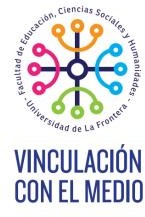 FORMULARIO DE POSTULACIÓN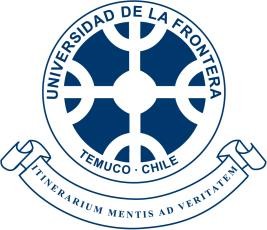 Concurso proyectos de Vinculación con el Medio para estudiantes de pre-grado de la Facultad de Educación, Cs. sociales y Humanidades 2021Antecedentes del equipo postulante Antecedentes de la entidad participanteAntecedentes del proyecto Nombres de el/la estudiante responsable Nombres de los integrantes del equipoCorreo electrónico de el/la estudiante responsableTeléfonos de contactoCarrera (s) Año académico del equipo postulante Dirección de carrera (s)Nombre de la entidad participante Representante legal Teléfono de contacto del representanteDirección de la entidadComuna Nombre del proyectoProblemática identificada en el diagnóstico Duración del proyecto (en meses)Sector donde se ejecutará